    PENILAIAN AKHIR SEMESTER II ( GENAP )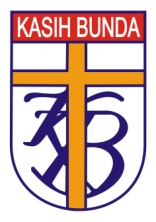 SLB/B-C KASIH BUNDA JAKARTA BARAT    TAHUN AJARAN : 2019 / 2020Mata Pelajaran	: PPKN					Nama	: .................................Hari/ tanggal	: .........................................		Kelas	: ...................................1.BERILAH TANDA SILANG  ( X ) PADA HURUF  A  ATAU  B PADA JAWABAN YANG PALING BENAR.1. Orang tua perempuan atau yang melahirkan kita disebut ... .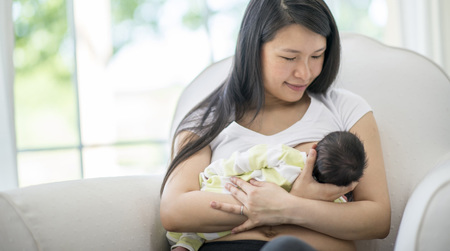 A. IbuB. Bibi2. Terhadap hewan ( kucing )  di sekitar kita hendaknya   ... .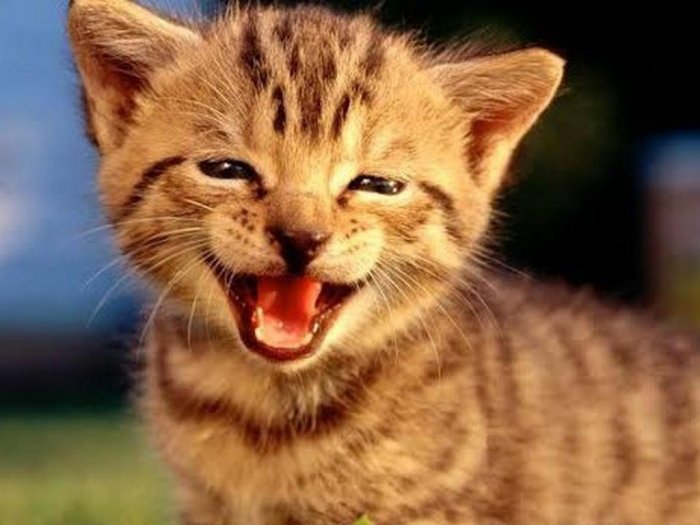   				A. di musnahkan				B. di pelihara.3. Hafidz sedang bermain.. .... dengan teman-temannya. 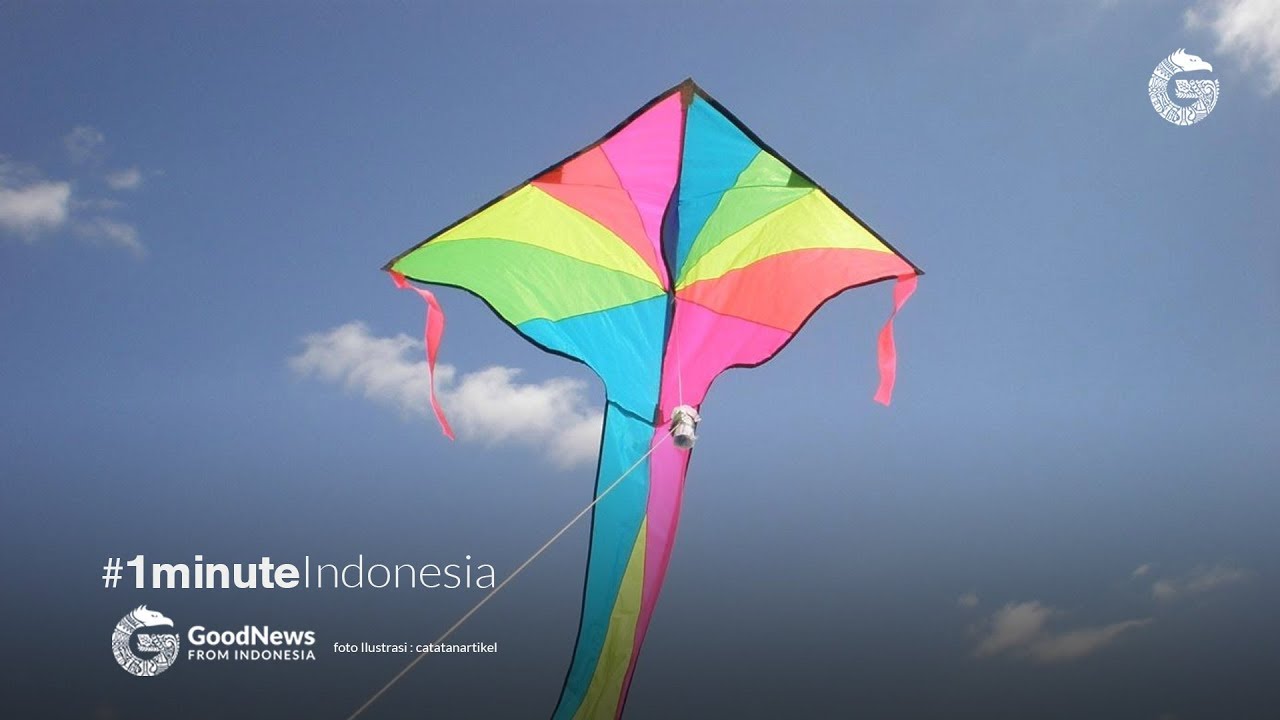  				A. perang perangan.				B. layang-layang4. Terhadap orang tua kita sebaiknya.... 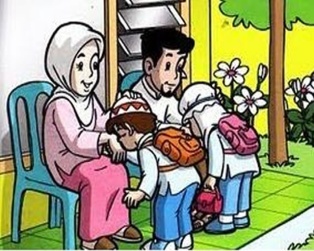 A. MenghormatiB. Menghindari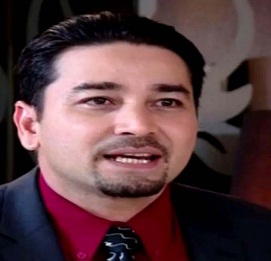 5.  				Orang tua laki-laki disebut .... .				A. Paman				B. Ayah6. Setiap hari ... sekolah kita mengadakan upacara bendera.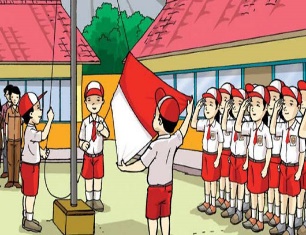 A. SeninB. Jum’at								7. Bendera Indonesia  ditunjukkan pada gambar . ... .A.  					B. 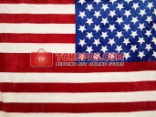 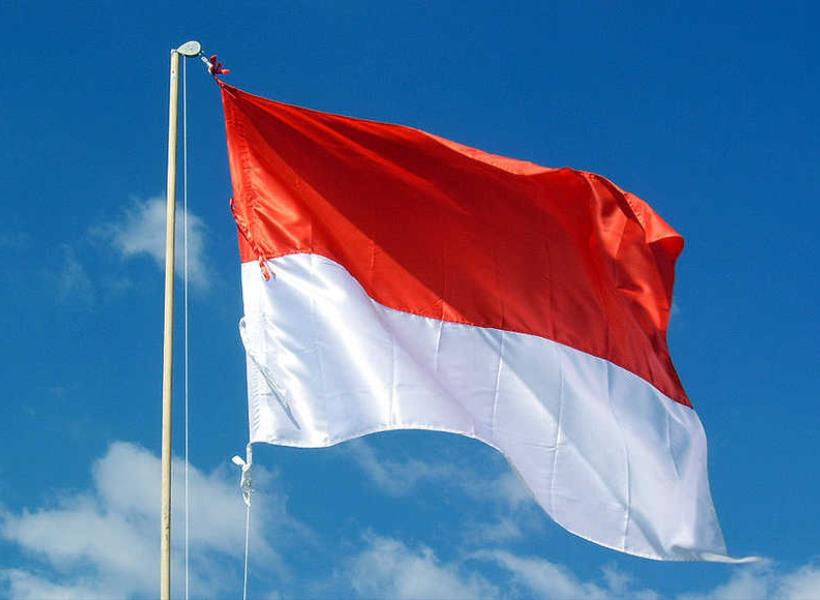 8. 					Pada waktu mengikuti upacara bendera, anak-anak ... .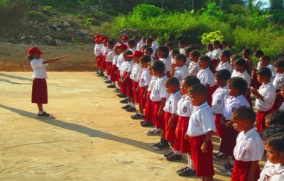 A. Berdiri sesuka hatiB. Berbaris rapi.9. Jika disuruh orang tua dan bapak ibu guru, sebaiknya ... .A. DilaksanakanB. Dibiarkan10. Kegiatan kerja membersihkan lingkungan  bersama disebut.... . 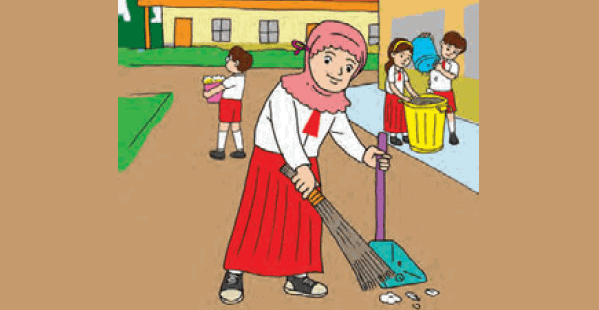 A.  Kerja bakti.B.  Kerja harian.     11.Sikap kita  terhadap adik  sebaiknya....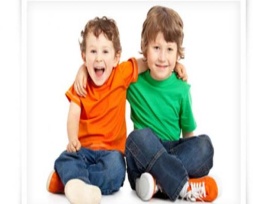 	A. menyayangi.	B. memarahi.      12. Gambar disamping menunjukan kakak sedang membaca ....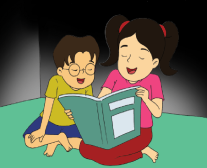 	A. buku	B. koran     13. Jika ibu sedang sakit sebaiknya kita....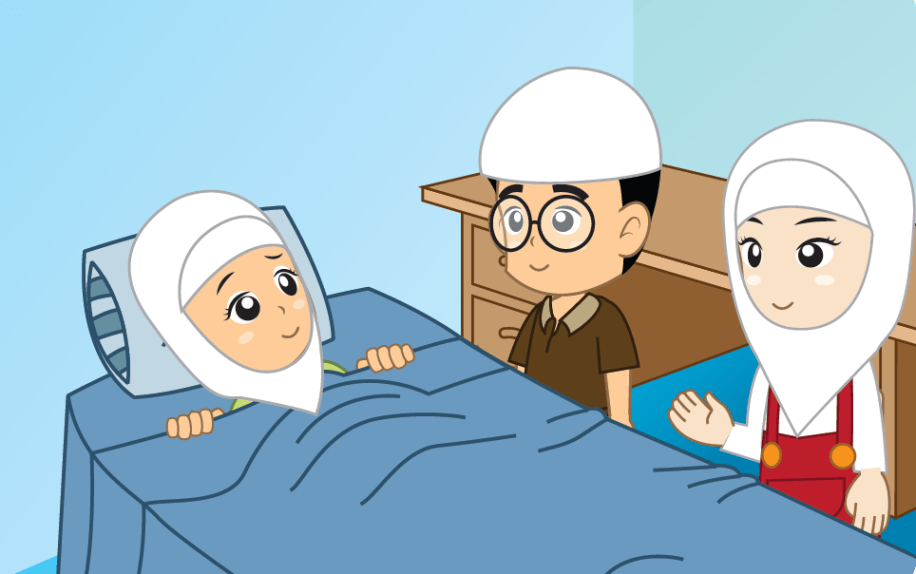 	A. tinggalkan.	B. tungguin      14.Jika .Ibu  sedang sakit sebaiknya minum ....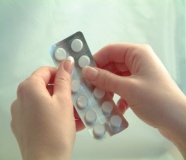 	A.Sirup	B. Obat.        15. Jika dibantu teman atau di kasih sesuatu kita ucapkan....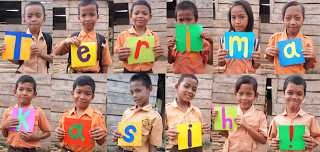 	 A. Terimakasih	 B. Permisi.								II. TEBALKAN TITIK-TITIK DI BAWAH INI DENGAN BENAR.!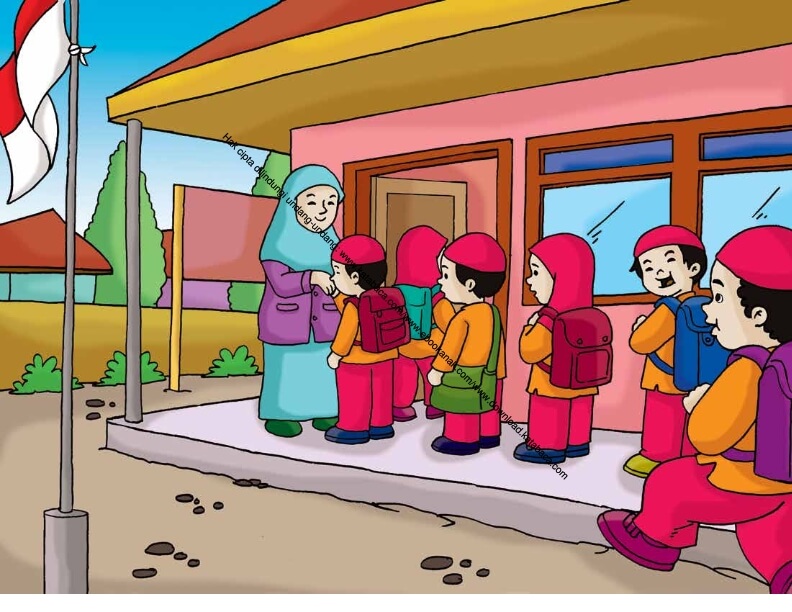 III . JODOHKAN  GAMBAR SESUAI NAMANYA  BAWAH INI  !. 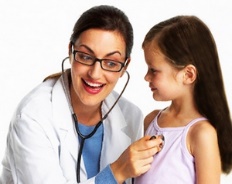 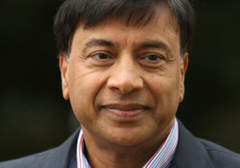 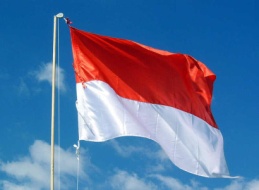 	 		RUKUN.			BENDERA			AYAH.			DOKTER.			UPACARA.			MEMBACA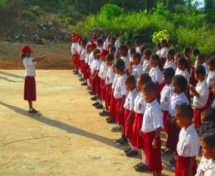 			IBU GURU 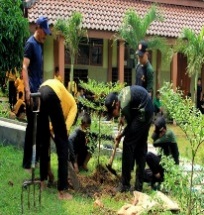 			KERJA BAKTI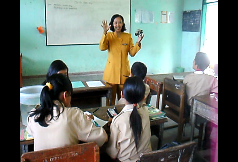 			IBU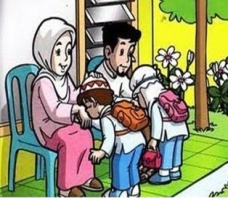 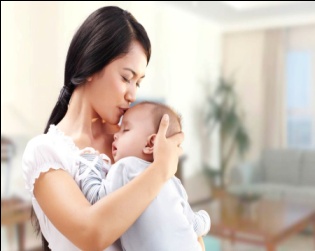 			MENGHORMATI.HORMATIIBUHORMATIIBUHORMATIIBU HORMATIIBUHORMATIIBUHORMATIIBUHORMATIIBUHORMATIIBUHORMATIIBUHORMATIIBUHORMATIIBU